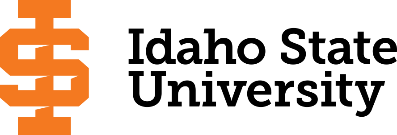 BA, Early Childhood Blended 										Page 2                                                                                                                                                     Course Subject and TitleCr. Min. Grade*GE, UU or UM**Sem. OfferedPrerequisiteCo-RequisiteCo-RequisiteCo-RequisiteCOMPLETED AAS in Early Childhood   63Semester One of BASemester One of BASemester One of BASemester One of BASemester One of BASemester One of BASemester One of BASemester One of BASemester One of BAGE Objective 7 or 83C-GEEDUC 3308 Fdns of Educ Knowledge, Planning, and Asst3CUU/UMF,SAdmission to Teacher EducationAdmission to Teacher EducationEDUC 3321 Integrated Language Arts Methods 3CUU/UMF,SAdmission to Teacher Education Admission to Teacher Education EDUC 3322 Lit for Children Across the Curriculum 3CUU/UMF,SAdmission to Teacher EducationAdmission to Teacher EducationMATH 2256 Str of Arithmetic for Elem. School Teachers3CFMATH 1143 or Appropriate Placement scoreMATH 1143 or Appropriate Placement score                                                                                           Total  15Semester TwoSemester TwoSemester TwoSemester TwoSemester TwoSemester TwoSemester TwoSemester TwoSemester TwoGE Objective 43C-GEGE Objective 53C-GEEDUC 3331 Science Methods for Teachers 3CUU/UMF,SEDUC 4419 Developmental Literacy3CUU/UMF,S,SuEDUC 3321, Admission to Teacher EducationEDUC 3321, Admission to Teacher EducationMATH 2257 Str of Geom & Prob for Elem School Tchs3CSMath 1143 or Appropriate Placement scoreMath 1143 or Appropriate Placement scoreSPED 4429 Teaching Stds w/ Significant &Multiple Disabilities 3CUM/UMSAdmission to Teacher EducationAdmission to Teacher Education                                                                                           Total18Semester ThreeSemester ThreeSemester ThreeSemester ThreeSemester ThreeSemester ThreeSemester ThreeSemester ThreeSemester ThreeGE Objective 43C-GEEDUC 3330 Elementary Math Methods3CUU/UMF,SAdmission to Teacher Education, MATH 2256, 2257Admission to Teacher Education, MATH 2256, 2257SPED 3330 The Exceptional Child3CUU/UMFSPED 4424  Assessment Procedures in Special Education3CUU/UMFAdmission to Teacher EducationAdmission to Teacher EducationSPED 4443   Teaching Students with Autism Spectrum Disorders3CUU/UMFAdmission to Teacher EducationAdmission to Teacher Education                                                                                           Total15Semester FourSemester FourSemester FourSemester FourSemester FourSemester FourSemester FourSemester FourSemester FourGE Objective 6 Recommend EDUC 1110 Educ & Schooling in the  US3C-GEF,SEDUC 3302 Motivation and Management3CUU/UMF,S,SUEDUC 2201, EDUC 2204, EDUC 3308EDUC 2201, EDUC 2204, EDUC 3308EDUC 3311 Instructional Technology3CUU/ UMF, SIC3 Key Application Exam; EDUC 3308IC3 Key Application Exam; EDUC 3308EDUC 4408 Pre-Internship Field Experience Seminar3CUU/UMF, SEDUC 3308                                                                                           Total12Semester FiveSemester FiveSemester FiveSemester FiveSemester FiveSemester FiveSemester FiveSemester FiveSemester FiveFCS 4493 Early Childhood Ed: Student Teaching Internship12CUU/UMF.S                                                                                           Total12*GE=General Education Objective, UU=Upper Division University, UM= Upper Division Major**See Course Schedule section of Course Policies page in the e-catalog (or input F, S, Su, etc.)*GE=General Education Objective, UU=Upper Division University, UM= Upper Division Major**See Course Schedule section of Course Policies page in the e-catalog (or input F, S, Su, etc.)*GE=General Education Objective, UU=Upper Division University, UM= Upper Division Major**See Course Schedule section of Course Policies page in the e-catalog (or input F, S, Su, etc.)*GE=General Education Objective, UU=Upper Division University, UM= Upper Division Major**See Course Schedule section of Course Policies page in the e-catalog (or input F, S, Su, etc.)*GE=General Education Objective, UU=Upper Division University, UM= Upper Division Major**See Course Schedule section of Course Policies page in the e-catalog (or input F, S, Su, etc.)*GE=General Education Objective, UU=Upper Division University, UM= Upper Division Major**See Course Schedule section of Course Policies page in the e-catalog (or input F, S, Su, etc.)*GE=General Education Objective, UU=Upper Division University, UM= Upper Division Major**See Course Schedule section of Course Policies page in the e-catalog (or input F, S, Su, etc.)*GE=General Education Objective, UU=Upper Division University, UM= Upper Division Major**See Course Schedule section of Course Policies page in the e-catalog (or input F, S, Su, etc.)*GE=General Education Objective, UU=Upper Division University, UM= Upper Division Major**See Course Schedule section of Course Policies page in the e-catalog (or input F, S, Su, etc.)2021-2022 Major RequirementsCRGENERAL EDUCATION OBJECTIVESSatisfy Objectives 1,2,3,4,5,6 (7 or 8) and 9GENERAL EDUCATION OBJECTIVESSatisfy Objectives 1,2,3,4,5,6 (7 or 8) and 9GENERAL EDUCATION OBJECTIVESSatisfy Objectives 1,2,3,4,5,6 (7 or 8) and 9GENERAL EDUCATION OBJECTIVESSatisfy Objectives 1,2,3,4,5,6 (7 or 8) and 936  cr. min36  cr. minMAJOR and AAS Requirements1. Written English  (6 cr. min)                                ENGL 11011. Written English  (6 cr. min)                                ENGL 11011. Written English  (6 cr. min)                                ENGL 11011. Written English  (6 cr. min)                                ENGL 1101AASAASMAJOR REQUIREMENTS   57                                                                                    ENGL 1102                                                                                    ENGL 1102                                                                                    ENGL 1102                                                                                    ENGL 1102AASAASEDUC 2204 Families Community Cultu                        (Counted in AAS and GE 9)EDUC 2204 Families Community Cultu                        (Counted in AAS and GE 9)2. Spoken English   (3 cr. min)                               COMM 11012. Spoken English   (3 cr. min)                               COMM 11012. Spoken English   (3 cr. min)                               COMM 11012. Spoken English   (3 cr. min)                               COMM 1101AASAASEDUC 3302 Motivation and Management33. Mathematics      (3 cr. min)                  recommended MATH 11433. Mathematics      (3 cr. min)                  recommended MATH 11433. Mathematics      (3 cr. min)                  recommended MATH 11433. Mathematics      (3 cr. min)                  recommended MATH 1143AASAASEDUC 3308 Fdns of Educational Knowledge, Planning, and Assessment34. Humanities, Fine Arts, Foreign Lang.    (2 courses; 2 categories; 6 cr. min)4. Humanities, Fine Arts, Foreign Lang.    (2 courses; 2 categories; 6 cr. min)4. Humanities, Fine Arts, Foreign Lang.    (2 courses; 2 categories; 6 cr. min)4. Humanities, Fine Arts, Foreign Lang.    (2 courses; 2 categories; 6 cr. min)4. Humanities, Fine Arts, Foreign Lang.    (2 courses; 2 categories; 6 cr. min)4. Humanities, Fine Arts, Foreign Lang.    (2 courses; 2 categories; 6 cr. min)EDUC 3311 Instructional Technology3EDUC 4408 Pre-Internship Field Experience Seminar3FCS 4493 Early Childhood Education: Student Teaching Internship125. Natural Sciences         (2 lectures-different course prefixes, 1 lab; 7 cr. min)5. Natural Sciences         (2 lectures-different course prefixes, 1 lab; 7 cr. min)5. Natural Sciences         (2 lectures-different course prefixes, 1 lab; 7 cr. min)5. Natural Sciences         (2 lectures-different course prefixes, 1 lab; 7 cr. min)5. Natural Sciences         (2 lectures-different course prefixes, 1 lab; 7 cr. min)5. Natural Sciences         (2 lectures-different course prefixes, 1 lab; 7 cr. min)EDUC 3321 Integrated Language Arts Methods3AASAASEDUC 3322 Literature for Children Across the Curriculum3EDUC 4419 Developmental Literacy3EDUC 3330 Elementary Math Methods36. Behavioral and Social Science        (2 courses-different prefixes; 6 cr. min)6. Behavioral and Social Science        (2 courses-different prefixes; 6 cr. min)6. Behavioral and Social Science        (2 courses-different prefixes; 6 cr. min)6. Behavioral and Social Science        (2 courses-different prefixes; 6 cr. min)6. Behavioral and Social Science        (2 courses-different prefixes; 6 cr. min)6. Behavioral and Social Science        (2 courses-different prefixes; 6 cr. min)EDUC 3331 Science Methods for Teachers3Recommend   EDUC 1110 Education & Schooling in the US Recommend   EDUC 1110 Education & Schooling in the US Recommend   EDUC 1110 Education & Schooling in the US Recommend   EDUC 1110 Education & Schooling in the US AASAASMATH 2256 Structure of Arithmetic for Elem. School Teachers3SOC 1101 or PSYC 1101 SOC 1101 or PSYC 1101 SOC 1101 or PSYC 1101 SOC 1101 or PSYC 1101 MATH 2257 Structure of Geom.&Prob. for Elem.School Teachers3One Course from EITHER Objective 7 OR  8                    (1course;  3 cr. min)One Course from EITHER Objective 7 OR  8                    (1course;  3 cr. min)One Course from EITHER Objective 7 OR  8                    (1course;  3 cr. min)One Course from EITHER Objective 7 OR  8                    (1course;  3 cr. min)One Course from EITHER Objective 7 OR  8                    (1course;  3 cr. min)One Course from EITHER Objective 7 OR  8                    (1course;  3 cr. min)SPED 3330 The Exceptional Child37. Critical Thinking7. Critical Thinking7. Critical Thinking7. Critical ThinkingSPED 4424 Assessment Procedures in Special Ed. 38. Information Literacy   8. Information Literacy   8. Information Literacy   8. Information Literacy   SPED 4429 Teaching Students with Significant and Multiple Disorders. 39. Cultural Diversity                                                             (1 course;  3 cr. min)9. Cultural Diversity                                                             (1 course;  3 cr. min)9. Cultural Diversity                                                             (1 course;  3 cr. min)9. Cultural Diversity                                                             (1 course;  3 cr. min)9. Cultural Diversity                                                             (1 course;  3 cr. min)9. Cultural Diversity                                                             (1 course;  3 cr. min)SPED 4443   Teaching Students with Autism Spectrum Disorders3EDUC 2204 Families Community CultureEDUC 2204 Families Community CultureEDUC 2204 Families Community CultureEDUC 2204 Families Community CultureAASAASGeneral Education Elective to reach 36 cr. min.                        (if necessary)General Education Elective to reach 36 cr. min.                        (if necessary)General Education Elective to reach 36 cr. min.                        (if necessary)General Education Elective to reach 36 cr. min.                        (if necessary)General Education Elective to reach 36 cr. min.                        (if necessary)General Education Elective to reach 36 cr. min.                        (if necessary)AAS in Early Childhood (63 cr – 22 GE cr = 41 cr)41                                                                                                  Total GE                                                                                                  Total GE                                                                                                  Total GE                                                                                                  Total GEUndergraduate Catalog and GE Objectives by Catalog Year http://coursecat.isu.edu/undergraduate/programs/Undergraduate Catalog and GE Objectives by Catalog Year http://coursecat.isu.edu/undergraduate/programs/Undergraduate Catalog and GE Objectives by Catalog Year http://coursecat.isu.edu/undergraduate/programs/Undergraduate Catalog and GE Objectives by Catalog Year http://coursecat.isu.edu/undergraduate/programs/Undergraduate Catalog and GE Objectives by Catalog Year http://coursecat.isu.edu/undergraduate/programs/Undergraduate Catalog and GE Objectives by Catalog Year http://coursecat.isu.edu/undergraduate/programs/Undergraduate Catalog and GE Objectives by Catalog Year http://coursecat.isu.edu/undergraduate/programs/Undergraduate Catalog and GE Objectives by Catalog Year http://coursecat.isu.edu/undergraduate/programs/Undergraduate Catalog and GE Objectives by Catalog Year http://coursecat.isu.edu/undergraduate/programs/Undergraduate Catalog and GE Objectives by Catalog Year http://coursecat.isu.edu/undergraduate/programs/Undergraduate Catalog and GE Objectives by Catalog Year http://coursecat.isu.edu/undergraduate/programs/Undergraduate Catalog and GE Objectives by Catalog Year http://coursecat.isu.edu/undergraduate/programs/MAP Credit SummaryMAP Credit SummaryMAP Credit SummaryMAP Credit SummaryCRCRMajor & AAS MajorMajor & AAS MajorMajor & AAS MajorMajor & AAS Major  98  98General Education General Education General Education General Education   37  37Upper Division Free Electives to reach 36 creditsUpper Division Free Electives to reach 36 creditsUpper Division Free Electives to reach 36 creditsUpper Division Free Electives to reach 36 credits   0   0Free Electives to reach 120 creditsFree Electives to reach 120 creditsFree Electives to reach 120 creditsFree Electives to reach 120 credits   0   0                                                                                     TOTAL                                                                                     TOTAL                                                                                     TOTAL                                                                                     TOTAL135135Graduation Requirement Minimum Credit ChecklistGraduation Requirement Minimum Credit ChecklistGraduation Requirement Minimum Credit ChecklistConfirmedConfirmedConfirmedMinimum 36 cr. General Education Objectives (15 cr. AAS)Minimum 36 cr. General Education Objectives (15 cr. AAS)Minimum 36 cr. General Education Objectives (15 cr. AAS)xxxMinimum 15 cr. Upper Division in Major (0 cr.  Associate)Minimum 15 cr. Upper Division in Major (0 cr.  Associate)Minimum 15 cr. Upper Division in Major (0 cr.  Associate)xxMinimum 36 cr. Upper Division Overall (0 cr.  Associate)Minimum 36 cr. Upper Division Overall (0 cr.  Associate)Minimum 36 cr. Upper Division Overall (0 cr.  Associate)xxMinimum of 120 cr. Total (60 cr. Associate)Minimum of 120 cr. Total (60 cr. Associate)Minimum of 120 cr. Total (60 cr. Associate)xxAdvising NotesAdvising NotesMAP Completion Status (for internal use only)MAP Completion Status (for internal use only)MAP Completion Status (for internal use only)MAP Completion Status (for internal use only)MAP Completion Status (for internal use only)MAP Completion Status (for internal use only)We encourage you to work with advisors within the College of Education throughout your A.A.S. Early Childhood Program to ensure a smooth transitionand timely graduation within the B.A. in Early Childhood Program. Please contact us at 208-282-2783 or edadvise@isu.edu.We encourage you to work with advisors within the College of Education throughout your A.A.S. Early Childhood Program to ensure a smooth transitionand timely graduation within the B.A. in Early Childhood Program. Please contact us at 208-282-2783 or edadvise@isu.edu.DateDateDateDateDateWe encourage you to work with advisors within the College of Education throughout your A.A.S. Early Childhood Program to ensure a smooth transitionand timely graduation within the B.A. in Early Childhood Program. Please contact us at 208-282-2783 or edadvise@isu.edu.We encourage you to work with advisors within the College of Education throughout your A.A.S. Early Childhood Program to ensure a smooth transitionand timely graduation within the B.A. in Early Childhood Program. Please contact us at 208-282-2783 or edadvise@isu.edu.We encourage you to work with advisors within the College of Education throughout your A.A.S. Early Childhood Program to ensure a smooth transitionand timely graduation within the B.A. in Early Childhood Program. Please contact us at 208-282-2783 or edadvise@isu.edu.We encourage you to work with advisors within the College of Education throughout your A.A.S. Early Childhood Program to ensure a smooth transitionand timely graduation within the B.A. in Early Childhood Program. Please contact us at 208-282-2783 or edadvise@isu.edu.CAA or COT:3.4.2020jh3.4.2020jh3.4.2020jh3.4.2020jh3.4.2020jhWe encourage you to work with advisors within the College of Education throughout your A.A.S. Early Childhood Program to ensure a smooth transitionand timely graduation within the B.A. in Early Childhood Program. Please contact us at 208-282-2783 or edadvise@isu.edu.We encourage you to work with advisors within the College of Education throughout your A.A.S. Early Childhood Program to ensure a smooth transitionand timely graduation within the B.A. in Early Childhood Program. Please contact us at 208-282-2783 or edadvise@isu.edu.Additional general education objectives may be completed prior to B.A. ProgramAdditional general education objectives may be completed prior to B.A. ProgramComplete College American Momentum YearMath and English course in first year-Specific GE MATH course identified9 credits in the Major area in first year15 credits each semester (or 30 in academic year)Milestone coursesComplete College American Momentum YearMath and English course in first year-Specific GE MATH course identified9 credits in the Major area in first year15 credits each semester (or 30 in academic year)Milestone coursesComplete College American Momentum YearMath and English course in first year-Specific GE MATH course identified9 credits in the Major area in first year15 credits each semester (or 30 in academic year)Milestone coursesComplete College American Momentum YearMath and English course in first year-Specific GE MATH course identified9 credits in the Major area in first year15 credits each semester (or 30 in academic year)Milestone coursesComplete College American Momentum YearMath and English course in first year-Specific GE MATH course identified9 credits in the Major area in first year15 credits each semester (or 30 in academic year)Milestone coursesComplete College American Momentum YearMath and English course in first year-Specific GE MATH course identified9 credits in the Major area in first year15 credits each semester (or 30 in academic year)Milestone coursesTeacher education programs are admission based programs and requireTeacher education programs are admission based programs and requireComplete College American Momentum YearMath and English course in first year-Specific GE MATH course identified9 credits in the Major area in first year15 credits each semester (or 30 in academic year)Milestone coursesComplete College American Momentum YearMath and English course in first year-Specific GE MATH course identified9 credits in the Major area in first year15 credits each semester (or 30 in academic year)Milestone coursesComplete College American Momentum YearMath and English course in first year-Specific GE MATH course identified9 credits in the Major area in first year15 credits each semester (or 30 in academic year)Milestone coursesComplete College American Momentum YearMath and English course in first year-Specific GE MATH course identified9 credits in the Major area in first year15 credits each semester (or 30 in academic year)Milestone coursesComplete College American Momentum YearMath and English course in first year-Specific GE MATH course identified9 credits in the Major area in first year15 credits each semester (or 30 in academic year)Milestone coursesComplete College American Momentum YearMath and English course in first year-Specific GE MATH course identified9 credits in the Major area in first year15 credits each semester (or 30 in academic year)Milestone coursesA formal application to the College of Education.  Minimum GPA 3.0;A formal application to the College of Education.  Minimum GPA 3.0;Complete College American Momentum YearMath and English course in first year-Specific GE MATH course identified9 credits in the Major area in first year15 credits each semester (or 30 in academic year)Milestone coursesComplete College American Momentum YearMath and English course in first year-Specific GE MATH course identified9 credits in the Major area in first year15 credits each semester (or 30 in academic year)Milestone coursesComplete College American Momentum YearMath and English course in first year-Specific GE MATH course identified9 credits in the Major area in first year15 credits each semester (or 30 in academic year)Milestone coursesComplete College American Momentum YearMath and English course in first year-Specific GE MATH course identified9 credits in the Major area in first year15 credits each semester (or 30 in academic year)Milestone coursesComplete College American Momentum YearMath and English course in first year-Specific GE MATH course identified9 credits in the Major area in first year15 credits each semester (or 30 in academic year)Milestone coursesComplete College American Momentum YearMath and English course in first year-Specific GE MATH course identified9 credits in the Major area in first year15 credits each semester (or 30 in academic year)Milestone coursesPassing scores on the Praxis Core Academic Skills for Educators Exam, ACT, or SATBackground checkPassing scores on the Praxis Core Academic Skills for Educators Exam, ACT, or SATBackground checkComplete College American Momentum YearMath and English course in first year-Specific GE MATH course identified9 credits in the Major area in first year15 credits each semester (or 30 in academic year)Milestone coursesComplete College American Momentum YearMath and English course in first year-Specific GE MATH course identified9 credits in the Major area in first year15 credits each semester (or 30 in academic year)Milestone coursesComplete College American Momentum YearMath and English course in first year-Specific GE MATH course identified9 credits in the Major area in first year15 credits each semester (or 30 in academic year)Milestone coursesComplete College American Momentum YearMath and English course in first year-Specific GE MATH course identified9 credits in the Major area in first year15 credits each semester (or 30 in academic year)Milestone coursesComplete College American Momentum YearMath and English course in first year-Specific GE MATH course identified9 credits in the Major area in first year15 credits each semester (or 30 in academic year)Milestone coursesComplete College American Momentum YearMath and English course in first year-Specific GE MATH course identified9 credits in the Major area in first year15 credits each semester (or 30 in academic year)Milestone courses                                                                            Form Revised 9.10.2019                                                                            Form Revised 9.10.2019                                                                            Form Revised 9.10.2019                                                                            Form Revised 9.10.2019                                                                            Form Revised 9.10.2019                                                                            Form Revised 9.10.2019